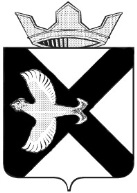 АДМИНИСТРАЦИЯ МУНИЦИПАЛЬНОГО ОБРАЗОВАНИЯ ПОСЕЛОК БОРОВСКИЙПОСТАНОВЛЕНИЕ19 июня  2020 г.		                                                                                №  37рп. БоровскийТюменского муниципального районаВ соответствии с Законом Тюменской области от 06.05.2020 № 33 «О внесении изменений в некоторые законы Тюменской области», руководствуясь Уставом муниципального образования поселок Боровский:1. Внести в постановление администрации от 07.12.2018 г. № 140  «Об утверждении Положения о порядке и сроках применения взысканий, предусмотренных статьями 14.1, 15 и 27 Федерального закона от 02.03.2007 N 25-ФЗ «О муниципальной службе в Российской Федерации»» (далее – постановление) следующие изменения:пункт 12 приложения к постановлению изложить в следующей редакции:	«12. Взыскания, предусмотренные статьями 14.1, 15 и 27 Федерального закона от 02.03.2007 № 25-ФЗ «О муниципальной службе в Российской Федерации», применяются в сроки, установленные Федеральным законом от 02.03.2007 № 25-ФЗ «О муниципальной службе в Российской Федерации».».2. Опубликовать настоящее постановление на официальном сайте администрации муниципального образования посёлок Боровский в информационно-телекоммуникационной сети "Интернет".3. Контроль за исполнением настоящего постановления возложить на заместителя главы сельского поселения по правовым и кадровым вопросам администрации муниципального образования посёлок Боровский.О внесении изменений в постановление администрации от 07.12.2018 г. № 140  «Об утверждении Положения о порядке и сроках применения взысканий, предусмотренных статьями 14.1, 15 и 27 Федерального закона от 02.03.2007 N 25-ФЗ «О муниципальной службе в Российской Федерации»И.о. главы муниципального образования О.В. Суппес